APPLICATION FORM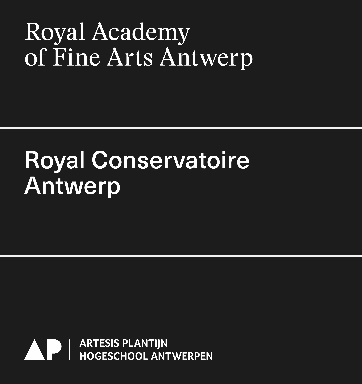 ACADEMIC YEAR2024-2025MASTER IN DE DANS / MASTER IN DANCE OREDUCATIEVE MASTER MUZIEK EN PODIUMKUNSTEN (dans)Please send this application form with the attachments before the deadline to conservatorium@ap.be. You can find more information about the deadlines on the website.Identification of the applicantApplicant full name: Applicant e-mail: Master programme of your choice: Master in de Dans (Nederlandstalig diploma)Master in Dance (English-language diploma) Educatieve Master in Muziek en Podiumkunsten – afstudeerrichting Dans To enter the master programme, you need to hold a bachelor diploma in the Performing Arts. 
Please write down the following:Title of your diploma(s)Institution(s) where you received your diplomaPlease write your answers here:Identification of the master project proposalProvisory title of your master project proposalPlease write your answer here:Three key words to describe your master project proposal Please write your answer here:Description on the master project Embodied Artistic Research in contextWrite a short essay elaborating your vision on the relationship between embodied artistic practice and society. How do you situate your artistic practice in current social, cultural and political context? The essay must be written in English or Dutch. Maximum 500 words.  Als je kandideert voor de Educatieve Master Muziek en Podiumkunsten (dans), specifieer dan je antwoorden ook binnen een educatief kader. Please write your answer here:Description of your master project Provisory Research planA proposal for a provisory research plan, frame your concerns and questions related to your artistic embodied practice. Map out and motivate which questions and concerns would steer your two-year trajectory. The proposal must be written in English or Dutch. Maximum 500 words. 
Als je kandideert voor de Educatieve Master Muziek en Podiumkunsten (dans), specifieer dan je antwoorden ook binnen een educatief kader.Please write your answer here:Dance artist and teaching artist connectionQuestion ONLY for applicants that are applying for the Educational Master Music and Performing Arts (major Dance)  In the Educational Master in Dance, students embrace their skills as both a dance artist and a teaching artist equally. Students fully invest in the Master Dance programme of 60 credits to nourish their embodied artistic research. Simultaneously or consecutively, students also develop their pedagogical skills through the full teacher training programme of 60 credits. The two strands have equal weight and develop side by side to build the competencies of both the practicing and teaching artist.Please outline how you connect your practice as a dance artist to your artistic teaching practice.
The proposal must be written in English or Dutch. Maximum 500 words.Please write your answer here:Letter of motivationWhy are you applying to this particular programme? What do you hope to learn or gain from it? Which experiences have led you to apply to this course? 
The letter must be written in English or Dutch. Maximum 300 words. Please write your answer here:Video of your work A YouTube or Vimeo link of your embodied artistic practice that is relevant for this master proposal. Make sure the video is accessible. Maximum 3 minutes.Please copy the link here:AttachmentPlease, send the documents below in attachment together with your application form (to conservatorium@ap.be:Curriculum Vitae: the CV must contain relevant education and artistic experiences. If needed, add a link to the website and/or digital portfolio.Diploma or provisory certificate: the diploma or certificate must contain the name of the institution, the title of graduation and the year of conclusion. If this document is not in English or in Dutch, please provide us with an English translation of the document.SignatureApplicant full name:Date:Signature: